	Ginebra, 6 de octubre de 2016Muy Señora mía/Muy Señor mío:Le rogamos tenga en cuenta que el párrafo 1 de la Circular TSB 241 de 7 de septiembre de 2016, relativa al taller mencionado supra, debe rezar como sigue:1	Me complace informarle que la UIT está organizando un taller sobre Servicios Financieros Digitales e Inclusión Financiera, en la Sede de la UIT en Ginebra, el 8 de diciembre de 2016.Para su información, este taller irá precedido de la séptima reunión del Grupo Temático sobre Servicios Financieros Digitales (FG DFS), que se celebrará del 6 al 7 de diciembre de 2016 en el mismo lugar. Se puede consultar información detallada, incluido el mandato, en el sitio web del FG DFS: http://www.itu.int/en/ITU-T/focusgroups/dfs/Pages/default.aspx.Atentamente,Chaesub Lee
Director de la Oficina de Normalización
de las Telecomunicaciones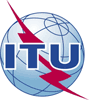 Unión Internacional de TelecomunicacionesOficina de Normalización de las Telecomunicaciones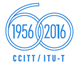 Ref.:Contacto:Tel.:
Fax:Corrigéndum 1 a laCircular TSB 241 TSB Workshops/VMVijay Mauree+41 22 730 5591
+41 22 730 5853–	A las Administraciones de los Estados Miembros de la Unión;–	A los Miembros de Sector del UIT-T;–	A los Asociados del UIT-T;–	A las Instituciones Académicas de la UITCorreo-e:tsbworkshops@itu.int Copia:–	A los Presidentes y a los Vicepresidentes de las Comisiones de Estudio del UIT-T;–	Al Director de la Oficina de Desarrollo de las Telecomunicaciones;–	Al Director de la Oficina de RadiocomunicacionesAsunto:Taller sobre Servicios Financieros Digitales e Inclusión Financiera 
Ginebra, Suiza, 8 de diciembre de 2016